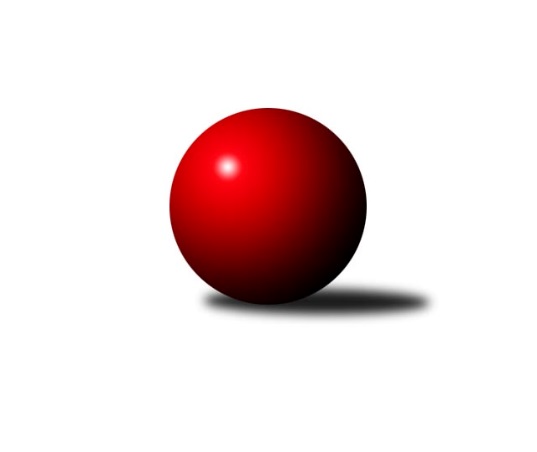 Č.10Ročník 2021/2022	23.5.2024 Krajský přebor Vysočina 2021/2022Statistika 10. kolaTabulka družstev:		družstvo	záp	výh	rem	proh	skore	sety	průměr	body	plné	dorážka	chyby	1.	TJ Třebíč B	7	6	0	1	44.0 : 12.0 	(58.0 : 26.0)	2586	12	1798	789	38.4	2.	TJ BOPO Třebíč A	6	5	0	1	36.0 : 12.0 	(44.5 : 27.5)	2626	10	1805	821	35.3	3.	TJ Spartak Pelhřimov B	7	5	0	2	35.0 : 21.0 	(47.5 : 36.5)	2557	10	1759	798	33	4.	TJ Nové Město na Moravě B	6	3	0	3	22.0 : 26.0 	(33.0 : 39.0)	2455	6	1721	734	46	5.	TJ Sl. Kamenice nad Lipou E	7	3	0	4	26.0 : 30.0 	(40.0 : 44.0)	2424	6	1707	717	51	6.	TJ Sokol Cetoraz	7	3	0	4	24.0 : 32.0 	(35.5 : 48.5)	2463	6	1720	744	45.1	7.	TJ Sl. Kamenice nad Lipou B	6	2	0	4	20.0 : 28.0 	(34.0 : 38.0)	2460	4	1706	753	53.5	8.	TJ BOPO Třebíč B	6	1	1	4	13.0 : 35.0 	(27.5 : 44.5)	2228	3	1595	633	69.5	9.	TJ Třebíč C	6	0	1	5	12.0 : 36.0 	(28.0 : 44.0)	2413	1	1703	710	56Tabulka doma:		družstvo	záp	výh	rem	proh	skore	sety	průměr	body	maximum	minimum	1.	TJ BOPO Třebíč A	4	4	0	0	29.0 : 3.0 	(34.0 : 14.0)	2582	8	2598	2536	2.	TJ Třebíč B	3	3	0	0	21.0 : 3.0 	(26.0 : 10.0)	2642	6	2682	2620	3.	TJ Spartak Pelhřimov B	3	3	0	0	19.0 : 5.0 	(24.5 : 11.5)	2628	6	2760	2535	4.	TJ Nové Město na Moravě B	3	2	0	1	13.0 : 11.0 	(19.0 : 17.0)	2567	4	2601	2547	5.	TJ Sokol Cetoraz	3	2	0	1	13.0 : 11.0 	(17.0 : 19.0)	2383	4	2445	2329	6.	TJ Sl. Kamenice nad Lipou E	4	2	0	2	15.0 : 17.0 	(22.0 : 26.0)	2584	4	2654	2521	7.	TJ BOPO Třebíč B	4	1	1	2	11.0 : 21.0 	(19.5 : 28.5)	2280	3	2361	2224	8.	TJ Sl. Kamenice nad Lipou B	3	1	0	2	9.0 : 15.0 	(17.0 : 19.0)	2492	2	2504	2473	9.	TJ Třebíč C	2	0	0	2	3.0 : 13.0 	(11.0 : 13.0)	2454	0	2503	2405Tabulka venku:		družstvo	záp	výh	rem	proh	skore	sety	průměr	body	maximum	minimum	1.	TJ Třebíč B	4	3	0	1	23.0 : 9.0 	(32.0 : 16.0)	2568	6	2665	2475	2.	TJ Spartak Pelhřimov B	4	2	0	2	16.0 : 16.0 	(23.0 : 25.0)	2540	4	2649	2374	3.	TJ BOPO Třebíč A	2	1	0	1	7.0 : 9.0 	(10.5 : 13.5)	2649	2	2699	2598	4.	TJ Sl. Kamenice nad Lipou E	3	1	0	2	11.0 : 13.0 	(18.0 : 18.0)	2407	2	2518	2298	5.	TJ Sl. Kamenice nad Lipou B	3	1	0	2	11.0 : 13.0 	(17.0 : 19.0)	2449	2	2528	2401	6.	TJ Nové Město na Moravě B	3	1	0	2	9.0 : 15.0 	(14.0 : 22.0)	2418	2	2458	2341	7.	TJ Sokol Cetoraz	4	1	0	3	11.0 : 21.0 	(18.5 : 29.5)	2490	2	2507	2482	8.	TJ Třebíč C	4	0	1	3	9.0 : 23.0 	(17.0 : 31.0)	2419	1	2480	2375	9.	TJ BOPO Třebíč B	2	0	0	2	2.0 : 14.0 	(8.0 : 16.0)	2191	0	2196	2186Tabulka podzimní části:		družstvo	záp	výh	rem	proh	skore	sety	průměr	body	doma	venku	1.	TJ Třebíč B	7	6	0	1	44.0 : 12.0 	(58.0 : 26.0)	2586	12 	3 	0 	0 	3 	0 	1	2.	TJ BOPO Třebíč A	6	5	0	1	36.0 : 12.0 	(44.5 : 27.5)	2626	10 	4 	0 	0 	1 	0 	1	3.	TJ Spartak Pelhřimov B	7	5	0	2	35.0 : 21.0 	(47.5 : 36.5)	2557	10 	3 	0 	0 	2 	0 	2	4.	TJ Nové Město na Moravě B	6	3	0	3	22.0 : 26.0 	(33.0 : 39.0)	2455	6 	2 	0 	1 	1 	0 	2	5.	TJ Sl. Kamenice nad Lipou E	7	3	0	4	26.0 : 30.0 	(40.0 : 44.0)	2424	6 	2 	0 	2 	1 	0 	2	6.	TJ Sokol Cetoraz	7	3	0	4	24.0 : 32.0 	(35.5 : 48.5)	2463	6 	2 	0 	1 	1 	0 	3	7.	TJ Sl. Kamenice nad Lipou B	6	2	0	4	20.0 : 28.0 	(34.0 : 38.0)	2460	4 	1 	0 	2 	1 	0 	2	8.	TJ BOPO Třebíč B	6	1	1	4	13.0 : 35.0 	(27.5 : 44.5)	2228	3 	1 	1 	2 	0 	0 	2	9.	TJ Třebíč C	6	0	1	5	12.0 : 36.0 	(28.0 : 44.0)	2413	1 	0 	0 	2 	0 	1 	3Tabulka jarní části:		družstvo	záp	výh	rem	proh	skore	sety	průměr	body	doma	venku	1.	TJ BOPO Třebíč B	0	0	0	0	0.0 : 0.0 	(0.0 : 0.0)	0	0 	0 	0 	0 	0 	0 	0 	2.	TJ Sl. Kamenice nad Lipou E	0	0	0	0	0.0 : 0.0 	(0.0 : 0.0)	0	0 	0 	0 	0 	0 	0 	0 	3.	TJ BOPO Třebíč A	0	0	0	0	0.0 : 0.0 	(0.0 : 0.0)	0	0 	0 	0 	0 	0 	0 	0 	4.	TJ Nové Město na Moravě B	0	0	0	0	0.0 : 0.0 	(0.0 : 0.0)	0	0 	0 	0 	0 	0 	0 	0 	5.	TJ Sokol Cetoraz	0	0	0	0	0.0 : 0.0 	(0.0 : 0.0)	0	0 	0 	0 	0 	0 	0 	0 	6.	TJ Třebíč B	0	0	0	0	0.0 : 0.0 	(0.0 : 0.0)	0	0 	0 	0 	0 	0 	0 	0 	7.	TJ Třebíč C	0	0	0	0	0.0 : 0.0 	(0.0 : 0.0)	0	0 	0 	0 	0 	0 	0 	0 	8.	TJ Spartak Pelhřimov B	0	0	0	0	0.0 : 0.0 	(0.0 : 0.0)	0	0 	0 	0 	0 	0 	0 	0 	9.	TJ Sl. Kamenice nad Lipou B	0	0	0	0	0.0 : 0.0 	(0.0 : 0.0)	0	0 	0 	0 	0 	0 	0 	0 Zisk bodů pro družstvo:		jméno hráče	družstvo	body	zápasy	v %	dílčí body	sety	v %	1.	Milan Podhradský ml.	TJ Sl. Kamenice nad Lipou B 	6	/	6	(100%)	9	/	12	(75%)	2.	Lubomír Horák 	TJ Třebíč B 	6	/	6	(100%)	8	/	12	(67%)	3.	Jaroslav Benda 	TJ Spartak Pelhřimov B 	6	/	6	(100%)	7.5	/	12	(63%)	4.	Lukáš Toman 	TJ Třebíč B 	5	/	5	(100%)	10	/	10	(100%)	5.	Josef Fučík 	TJ Spartak Pelhřimov B 	5	/	6	(83%)	9	/	12	(75%)	6.	Petr Dobeš st.	TJ Třebíč B 	5	/	6	(83%)	9	/	12	(75%)	7.	Miroslav Ježek 	TJ Třebíč C 	4	/	5	(80%)	8.5	/	10	(85%)	8.	Bohumil Drápela 	TJ BOPO Třebíč A 	4	/	5	(80%)	8.5	/	10	(85%)	9.	Libor Nováček 	TJ Třebíč B 	4	/	5	(80%)	8	/	10	(80%)	10.	Roman Svojanovský 	TJ Nové Město na Moravě B 	4	/	5	(80%)	7	/	10	(70%)	11.	Petr Toman 	TJ Třebíč B 	4	/	5	(80%)	7	/	10	(70%)	12.	Jiří Partl 	TJ Nové Město na Moravě B 	4	/	5	(80%)	7	/	10	(70%)	13.	Vladimír Dřevo 	TJ BOPO Třebíč A 	4	/	5	(80%)	5.5	/	10	(55%)	14.	Pavel Šplíchal st.	TJ BOPO Třebíč A 	4	/	5	(80%)	5	/	10	(50%)	15.	Kamil Polomski 	TJ BOPO Třebíč B 	4	/	6	(67%)	9.5	/	12	(79%)	16.	Milan Gregorovič 	TJ BOPO Třebíč A 	4	/	6	(67%)	8	/	12	(67%)	17.	Daniel Malý 	TJ BOPO Třebíč B 	4	/	6	(67%)	8	/	12	(67%)	18.	Darja Novotná 	TJ Sl. Kamenice nad Lipou E 	4	/	7	(57%)	9.5	/	14	(68%)	19.	Radek Čejka 	TJ Sokol Cetoraz  	4	/	7	(57%)	7.5	/	14	(54%)	20.	Jiří Rozkošný 	TJ Spartak Pelhřimov B 	4	/	7	(57%)	7	/	14	(50%)	21.	František Novotný 	TJ Sokol Cetoraz  	4	/	7	(57%)	6	/	14	(43%)	22.	Adam Rychtařík 	TJ Sl. Kamenice nad Lipou E 	3	/	3	(100%)	5	/	6	(83%)	23.	Jan Grygar 	TJ BOPO Třebíč A 	3	/	3	(100%)	5	/	6	(83%)	24.	Jan Podhradský 	TJ Sl. Kamenice nad Lipou E 	3	/	4	(75%)	6	/	8	(75%)	25.	Miroslav Mátl 	TJ BOPO Třebíč A 	3	/	4	(75%)	5.5	/	8	(69%)	26.	Michal Kuneš 	TJ Třebíč B 	3	/	4	(75%)	5	/	8	(63%)	27.	Miroslava Matejková 	TJ Spartak Pelhřimov B 	3	/	4	(75%)	5	/	8	(63%)	28.	Filip Schober 	TJ Sl. Kamenice nad Lipou B 	3	/	6	(50%)	7	/	12	(58%)	29.	Josef Směták 	TJ Spartak Pelhřimov B 	3	/	6	(50%)	7	/	12	(58%)	30.	Pavel Kohout 	TJ Třebíč B 	3	/	6	(50%)	6	/	12	(50%)	31.	Václav Rychtařík st.	TJ Sl. Kamenice nad Lipou E 	3	/	6	(50%)	3	/	12	(25%)	32.	David Schober ml.	TJ Sl. Kamenice nad Lipou E 	3	/	7	(43%)	7	/	14	(50%)	33.	Milan Podhradský 	TJ Sl. Kamenice nad Lipou E 	3	/	7	(43%)	5	/	14	(36%)	34.	Karel Hlisnikovský 	TJ Nové Město na Moravě B 	2	/	2	(100%)	3	/	4	(75%)	35.	Josef Melich 	TJ Sokol Cetoraz  	2	/	3	(67%)	3	/	6	(50%)	36.	Karel Plíhal 	TJ Třebíč C 	2	/	4	(50%)	5	/	8	(63%)	37.	Václav Novotný 	TJ Spartak Pelhřimov B 	2	/	4	(50%)	4	/	8	(50%)	38.	Vladimír Berka 	TJ Sokol Cetoraz  	2	/	4	(50%)	4	/	8	(50%)	39.	Petr Zeman 	TJ BOPO Třebíč A 	2	/	4	(50%)	3	/	8	(38%)	40.	Patrik Berka 	TJ Sokol Cetoraz  	2	/	5	(40%)	5	/	10	(50%)	41.	David Schober st.	TJ Sl. Kamenice nad Lipou B 	2	/	5	(40%)	5	/	10	(50%)	42.	Pavel Zedník 	TJ Sl. Kamenice nad Lipou B 	2	/	5	(40%)	5	/	10	(50%)	43.	Vladimír Kantor 	TJ Třebíč B 	2	/	5	(40%)	5	/	10	(50%)	44.	Marcel Berka 	TJ Sokol Cetoraz  	2	/	5	(40%)	4	/	10	(40%)	45.	Miroslav Votápek 	TJ Sl. Kamenice nad Lipou B 	2	/	5	(40%)	4	/	10	(40%)	46.	Anna Kuběnová 	TJ Nové Město na Moravě B 	2	/	6	(33%)	6	/	12	(50%)	47.	Zdeněk Topinka 	TJ Nové Město na Moravě B 	2	/	6	(33%)	5	/	12	(42%)	48.	Dominika Štarková 	TJ BOPO Třebíč B 	2	/	6	(33%)	4	/	12	(33%)	49.	Milan Kocanda 	TJ Nové Město na Moravě B 	1	/	1	(100%)	1	/	2	(50%)	50.	Lukáš Melichar 	TJ Spartak Pelhřimov B 	1	/	2	(50%)	2	/	4	(50%)	51.	Libuše Kuběnová 	TJ Nové Město na Moravě B 	1	/	2	(50%)	2	/	4	(50%)	52.	Petra Schoberová 	TJ Sl. Kamenice nad Lipou E 	1	/	2	(50%)	2	/	4	(50%)	53.	Filip Šupčík 	TJ BOPO Třebíč A 	1	/	3	(33%)	3	/	6	(50%)	54.	Dušan Macek 	TJ Sokol Cetoraz  	1	/	3	(33%)	2	/	6	(33%)	55.	Tomáš Brátka 	TJ Třebíč C 	1	/	4	(25%)	3	/	8	(38%)	56.	Milan Lenz 	TJ Třebíč C 	1	/	5	(20%)	3	/	10	(30%)	57.	Jaroslav Lhotka 	TJ Sokol Cetoraz  	1	/	6	(17%)	4	/	12	(33%)	58.	Jaroslav Kasáček 	TJ Třebíč C 	1	/	6	(17%)	3.5	/	12	(29%)	59.	Ladislav Štark 	TJ BOPO Třebíč B 	1	/	6	(17%)	2.5	/	12	(21%)	60.	Martin Michal 	TJ Třebíč C 	1	/	6	(17%)	1	/	12	(8%)	61.	Bohumil Nentvich 	TJ Spartak Pelhřimov B 	1	/	7	(14%)	6	/	14	(43%)	62.	Pavel Šplíchal 	TJ BOPO Třebíč B 	0	/	1	(0%)	0.5	/	2	(25%)	63.	Zdeněk Toman 	TJ Třebíč C 	0	/	1	(0%)	0	/	2	(0%)	64.	Petra Svobodová 	TJ Nové Město na Moravě B 	0	/	1	(0%)	0	/	2	(0%)	65.	Jaroslav Šindelář ml.	TJ Sl. Kamenice nad Lipou E 	0	/	1	(0%)	0	/	2	(0%)	66.	Aleš Hrstka 	TJ Nové Město na Moravě B 	0	/	1	(0%)	0	/	2	(0%)	67.	Václav Brávek 	TJ Sokol Cetoraz  	0	/	1	(0%)	0	/	2	(0%)	68.	Petr Bína 	TJ Sl. Kamenice nad Lipou E 	0	/	1	(0%)	0	/	2	(0%)	69.	Kamila Jirsová 	TJ Sl. Kamenice nad Lipou E 	0	/	2	(0%)	1.5	/	4	(38%)	70.	Aleš Schober 	TJ Sl. Kamenice nad Lipou E 	0	/	2	(0%)	1	/	4	(25%)	71.	Michaela Vaníčková 	TJ Nové Město na Moravě B 	0	/	2	(0%)	1	/	4	(25%)	72.	Marie Ježková 	TJ BOPO Třebíč B 	0	/	2	(0%)	0	/	4	(0%)	73.	Daniel Kočíř 	TJ BOPO Třebíč B 	0	/	3	(0%)	0	/	6	(0%)	74.	Karel Uhlíř 	TJ Třebíč C 	0	/	5	(0%)	4	/	10	(40%)	75.	Jiří Faldík 	TJ Nové Město na Moravě B 	0	/	5	(0%)	1	/	10	(10%)	76.	Gabriela Malá 	TJ BOPO Třebíč B 	0	/	6	(0%)	3	/	12	(25%)	77.	Josef Vančík 	TJ Sl. Kamenice nad Lipou B 	0	/	6	(0%)	1	/	12	(8%)Průměry na kuželnách:		kuželna	průměr	plné	dorážka	chyby	výkon na hráče	1.	Pelhřimov, 1-4	2564	1758	805	38.0	(427.4)	2.	Kamenice, 1-4	2554	1785	768	52.9	(425.8)	3.	TJ Třebíč, 1-4	2513	1747	766	40.7	(418.9)	4.	TJ Nové Město n.M., 1-2	2478	1714	764	48.5	(413.1)	5.	TJ Bopo Třebíč, 1-2	2405	1678	727	49.4	(401.0)	6.	TJ Sokol Cetoraz, 1-2	2367	1673	693	53.2	(394.5)Nejlepší výkony na kuželnách:Pelhřimov, 1-4TJ Spartak Pelhřimov B	2760	9. kolo	Václav Novotný 	TJ Spartak Pelhřimov B	491	9. koloTJ BOPO Třebíč A	2598	9. kolo	Miroslava Matejková 	TJ Spartak Pelhřimov B	474	9. koloTJ Spartak Pelhřimov B	2588	5. kolo	Bohumil Drápela 	TJ BOPO Třebíč A	469	9. koloTJ Spartak Pelhřimov B	2535	3. kolo	Filip Schober 	TJ Sl. Kamenice nad Lipou B	467	3. koloTJ Sokol Cetoraz 	2489	5. kolo	Jaroslav Benda 	TJ Spartak Pelhřimov B	464	9. koloTJ Sl. Kamenice nad Lipou B	2418	3. kolo	Jiří Rozkošný 	TJ Spartak Pelhřimov B	461	9. kolo		. kolo	Jiří Rozkošný 	TJ Spartak Pelhřimov B	458	5. kolo		. kolo	Marcel Berka 	TJ Sokol Cetoraz 	453	5. kolo		. kolo	Pavel Šplíchal st.	TJ BOPO Třebíč A	446	9. kolo		. kolo	Bohumil Nentvich 	TJ Spartak Pelhřimov B	445	9. koloKamenice, 1-4TJ BOPO Třebíč A	2699	4. kolo	Vladimír Dřevo 	TJ BOPO Třebíč A	489	4. koloTJ Třebíč B	2665	5. kolo	Petr Dobeš st.	TJ Třebíč B	486	5. koloTJ Sl. Kamenice nad Lipou E	2654	4. kolo	Adam Rychtařík 	TJ Sl. Kamenice nad Lipou E	485	4. koloTJ Spartak Pelhřimov B	2649	8. kolo	Jiří Partl 	TJ Nové Město na Moravě B	472	2. koloTJ Sl. Kamenice nad Lipou E	2593	10. kolo	Josef Fučík 	TJ Spartak Pelhřimov B	471	8. koloTJ Třebíč B	2588	10. kolo	Miroslava Matejková 	TJ Spartak Pelhřimov B	471	8. koloTJ Sl. Kamenice nad Lipou E	2568	6. kolo	Jan Podhradský 	TJ Sl. Kamenice nad Lipou E	467	10. koloTJ Sl. Kamenice nad Lipou E	2521	8. kolo	Libor Nováček 	TJ Třebíč B	466	5. koloTJ Sl. Kamenice nad Lipou E	2518	9. kolo	Adam Rychtařík 	TJ Sl. Kamenice nad Lipou E	466	6. koloTJ Sl. Kamenice nad Lipou B	2504	9. kolo	Jan Podhradský 	TJ Sl. Kamenice nad Lipou E	462	6. koloTJ Třebíč, 1-4TJ Třebíč B	2682	4. kolo	Pavel Kohout 	TJ Třebíč B	474	4. koloTJ Nové Město na Moravě B	2630	10. kolo	Jiří Partl 	TJ Nové Město na Moravě B	469	10. koloTJ Třebíč B	2625	2. kolo	Milan Podhradský ml.	TJ Sl. Kamenice nad Lipou B	463	1. koloTJ Třebíč B	2620	7. kolo	Josef Fučík 	TJ Spartak Pelhřimov B	458	4. koloTJ Spartak Pelhřimov B	2606	4. kolo	Miroslav Ježek 	TJ Třebíč C	457	1. koloTJ Sl. Kamenice nad Lipou B	2528	1. kolo	Libor Nováček 	TJ Třebíč B	457	7. koloTJ Sokol Cetoraz 	2507	3. kolo	Lubomír Horák 	TJ Třebíč B	456	2. koloTJ Třebíč C	2503	1. kolo	Miroslav Ježek 	TJ Třebíč C	454	2. koloTJ Sokol Cetoraz 	2482	7. kolo	Lubomír Horák 	TJ Třebíč B	454	4. koloTJ Třebíč C	2480	2. kolo	Michaela Vaníčková 	TJ Nové Město na Moravě B	453	10. koloTJ Nové Město n.M., 1-2TJ Třebíč B	2602	3. kolo	Jiří Partl 	TJ Nové Město na Moravě B	491	7. koloTJ Nové Město na Moravě B	2601	1. kolo	Roman Svojanovský 	TJ Nové Město na Moravě B	478	3. koloTJ Nové Město na Moravě B	2552	3. kolo	Roman Svojanovský 	TJ Nové Město na Moravě B	456	1. koloTJ Nové Město na Moravě B	2547	7. kolo	Jiří Partl 	TJ Nové Město na Moravě B	454	3. koloTJ Spartak Pelhřimov B	2529	1. kolo	Petr Toman 	TJ Třebíč B	454	3. koloTJ Nové Město na Moravě B	2441	9. kolo	Zdeněk Topinka 	TJ Nové Město na Moravě B	449	7. koloTJ Sl. Kamenice nad Lipou E	2404	7. kolo	Jan Podhradský 	TJ Sl. Kamenice nad Lipou E	447	7. koloTJ BOPO Třebíč B	2152	9. kolo	Zdeněk Topinka 	TJ Nové Město na Moravě B	445	1. kolo		. kolo	Petr Dobeš st.	TJ Třebíč B	443	3. kolo		. kolo	Josef Směták 	TJ Spartak Pelhřimov B	442	1. koloTJ Bopo Třebíč, 1-2TJ BOPO Třebíč A	2598	6. kolo	Bohumil Drápela 	TJ BOPO Třebíč A	469	6. koloTJ BOPO Třebíč A	2598	1. kolo	Miroslav Mátl 	TJ BOPO Třebíč A	464	8. koloTJ BOPO Třebíč A	2594	8. kolo	Vladimír Dřevo 	TJ BOPO Třebíč A	463	1. koloTJ BOPO Třebíč A	2564	10. kolo	Milan Gregorovič 	TJ BOPO Třebíč A	452	8. koloTJ BOPO Třebíč A	2536	7. kolo	Vladimír Dřevo 	TJ BOPO Třebíč A	449	8. koloTJ Sokol Cetoraz 	2487	1. kolo	Bohumil Drápela 	TJ BOPO Třebíč A	449	10. koloTJ Třebíč B	2475	1. kolo	Filip Šupčík 	TJ BOPO Třebíč A	444	10. koloTJ Třebíč C	2420	7. kolo	Pavel Šplíchal st.	TJ BOPO Třebíč A	442	7. koloTJ Třebíč C	2381	8. kolo	Miroslav Mátl 	TJ BOPO Třebíč A	441	10. koloTJ Spartak Pelhřimov B	2374	10. kolo	Lukáš Toman 	TJ Třebíč B	440	1. koloTJ Sokol Cetoraz, 1-2TJ Nové Město na Moravě B	2455	4. kolo	Josef Melich 	TJ Sokol Cetoraz 	444	6. koloTJ Sokol Cetoraz 	2445	6. kolo	Kamil Polomski 	TJ BOPO Třebíč B	441	2. koloTJ Sl. Kamenice nad Lipou B	2401	6. kolo	Milan Podhradský ml.	TJ Sl. Kamenice nad Lipou B	438	6. koloTJ Sokol Cetoraz 	2376	4. kolo	Filip Schober 	TJ Sl. Kamenice nad Lipou B	436	6. koloTJ Sokol Cetoraz 	2329	2. kolo	Libuše Kuběnová 	TJ Nové Město na Moravě B	433	4. koloTJ BOPO Třebíč B	2196	2. kolo	František Novotný 	TJ Sokol Cetoraz 	431	4. kolo		. kolo	Radek Čejka 	TJ Sokol Cetoraz 	431	4. kolo		. kolo	Jaroslav Lhotka 	TJ Sokol Cetoraz 	430	6. kolo		. kolo	Anna Kuběnová 	TJ Nové Město na Moravě B	424	4. kolo		. kolo	Daniel Malý 	TJ BOPO Třebíč B	418	2. koloČetnost výsledků:	8.0 : 0.0	2x	7.0 : 1.0	6x	6.0 : 2.0	7x	5.0 : 3.0	5x	4.0 : 4.0	1x	3.0 : 5.0	1x	2.0 : 6.0	6x	1.0 : 7.0	4x